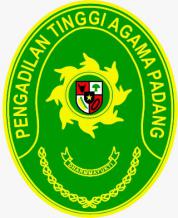 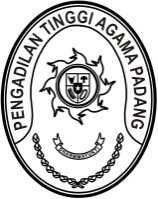 KEPUTUSAN KUASA PENGGUNA ANGGARAN PENGADILAN TINGGI AGAMA PADANGNOMOR : W3-A/        /KU.01/V/2023TENTANGHONORARIUM KELOMPOK KERJA PEMILIHAN PENYEDIA PENGADAAN JASA SEWA MESIN FOTOCOPY SEWILAYAH HUKUM PENGADILAN TINGGI AGAMA PADANG TAHUN ANGGARAN 2023KUASA PENGGUNA ANGGARAN PENGADILAN TINGGI AGAMA PADANGMenimbang	:	a.	Bahwa agar Pelaksanaan Pembayaran Anggaran Pendapatan dan Belanja Negara pada Pengadilan Tinggi Agama Padang dapat dilaksanakan secara lebih tertib, efisien, efektif, dan bertanggung jawab, dipandang perlu diterbitkan Surat Keputusan Kuasa Pengguna Anggaran Pengadilan Tinggi Agama Padang tentang Honorarium Kelompok Kerja Pemilihan Penyedia Pengadaan Jasa Sewa Mesin Fotocopy Se-Wilayah Pengadilan Tinggi Agama Padang Tahun Anggaran 2023;b.	Bahwa Keputusan Kepala Unit Kerja Pengadaan Barang / Jasa Mahkamah Agung RI Nomor 180/Bua.UKPBJ/SK/X/2022 tanggal 31 Oktober 2022 tentang Penetapan Kelompok Kerja Pemilihan Penyedia Pengadaan Jasa Sewa Mesin Fotocopy se- Wilayah Hukum Pengadilan Tinggi Agama Padang Tahun Anggaran 2023;Mengingat	:	1.  Undang-undang Nomor 17 Tahun 2003 tentang Keuangan Negara;		2. Undang-undang Nomor 3 Tahun 2009 tentang Perubahan Kedua atas Undang Undang Nomor 14 Tahun 1985 tentang Mahkamah Agung;		3.	Undang-undang Nomor 50 Tahun 2009 tentang Perubahan Kedua atas Undang-undang Nomor 7 Tahun 1989 tentang Peradilan Agama;		4.  Peraturan Presiden  Nomor 16 Tahun 2018 tentang Pengadaan Barang dan Jasa;		5.	Peraturan Sekretaris Mahkamah Agung Nomor 002 Tahun 2013 tentang Pedoman Pelaksanaan dan Pertanggungjawaban Belanja Negara di Lingkungan Mahkamah Agung dan Badan Peradilan yang Berada di Bawahnya;	   6.	Peraturan Lembaga Kebijakan Pengadaan Barang /Jasa Pemerintah No. 9 Tahun 2018  tentang Pedoman Pelaksanaan Pengadaan Barang/Jasa melalui Penyedia; 	   7.	Peraturan Menteri Keuangan Nomor 83/PMK.02/2022 tentang Standar Biaya Masukan Tahun Anggaran 2023;	   8.	Keputusan Penggua Anggaran/ Pengguna Barang Mahkamah Agung RI Nomor: 55/PA/SK/XII/2022 tanggal 1 Desember 2022 tentang Penunjukan Pejabat Kuasa Pengguna Anggaran/ Pengguna Barang Satuan Kerja di Lingkungan Mahkamah Agung dan Badan Peradilan Yang Berada Di Bahwanya.Memperhatikan	:		Daftar Isian Pelaksanaan Anggaran (DIPA) Pengadilan Tinggi Agama Padang Tahun Anggaran 2023 Nomor SP DIPA-005.01.2.401900/2023 tanggal 30 November 2022.M E M U T U S K A NMenetapkan	:	KEPUTUSAN KUASA PENGGUNA ANGGARAN PENGADILAN TINGGI AGAMA PADANG TENTANG HONORARIUM KELOMPOK KERJA PEMILIHAN PENYEDIA PENGADAAN JASA SEWA MESIN FOTOCOPY SEWILAYAH HUKUM PENGADILAN TINGGI AGAMA PADANG TAHUN ANGGARAN 2023KESATU	:	Kepada Kelompok Kerja Pemilihan Penyedia Pengadaan Jasa Sewa Mesin Fotocopy Sewilayah Hukum Pengadilan Tinggi Agama Padang sebagaimana Keputusan Kepala Unit Kerja Pengadaan Barang /Jasa  Mahkamah Agung RI Nomor 180/Bua.UKPBJ/SK/X/2022 tanggal 31 Oktober 2022 tentang Penetapan Kelompok Kerja Pemilihan Penyedia Pengaan Jasa Sewa Mesin Fotocopy Sewilayah Hukum Pengadilan Tinggi Agama Padang Tahun Anggaran 2023, diberikan Honor sebagai mana Lampiran I Surat Keputusan ini;KEDUA	:	Keputusan ini berlaku efektif sejak tanggal ditetapkan dengan ketentuan bahwa apabila dikemudian hari terdapat kekeliruan akan diadakan perbaikan sebagaimana mestinya.Ditetapkan di	:  PadangPada tanggal 	:    Mei 2023Kuasa Pengguna Anggaran
Pengadilan Tinggi Agama PadangH. Idris Latif, S.H., M.H..NIP. 19640410 199303 1 002  Tembusan:Yth. Ketua Pengadilan Tinggi Agama Padang;Yth. Kepala Kanwil Ditjen Perbendaharaan Propinsi Sumatera Barat;Yth. Kepala Kantor Pelayanan Perbendaharaan Negara Padang.LAMPIRAN I : KEPUTUSAN KUASA PENGGUNA ANGGARAN	               PENGADILAN TINGGI AGAMA PADANGNomor           :  W3-A/          /KU.01/V/2023Tanggal         :       Mei 2023HONORARIUM KELOMPOK KERJA PEMILIHAN PENYEDIA PENGADAAN JASA SEWA MESIN FOTOCOPY SEWILAYAH HUKUM PENGADILAN TINGGI AGAMA PADANG TAHUN ANGGARAN 2023Kuasa Pengguna Anggaran
Pengadilan Tinggi Agama PadangH. Idris Latif, S.H., M.H..NIP. 19640410 199303 1 002NONAMA, NIP, PANGKAT/GOl, JABATANNAMA, NIP, PANGKAT/GOl, JABATANNAMA, NIP, PANGKAT/GOl, JABATANKEDUDUKANHONORARIUM PERBULAN1222341Nama NIPPangkat/GolJabatan    ::::Rifka Hidayat, S.H.19850321 200604 1 004Penata (III/c)Kepala Sub Bagian Kepegawaian dan ITKetuaRp. 910.000,-2Nama NIPPangkat/GolJabatan    ::::Aidil Akbar, S.E.19870808 200604 1 001Penata Muda Tk. I (III/b)Staf Subbagian Tata Usaha dan Rumah TanggaAnggotaRp. 910.000,-3Nama NIPPangkat/GolJabatan    ::::Efri Sukma19840215 200604 1 004Penata Muda (III/a)Staf Subbagian Tata Usaha dan Rumah TanggaAnggotaRp. 910.000,-